Application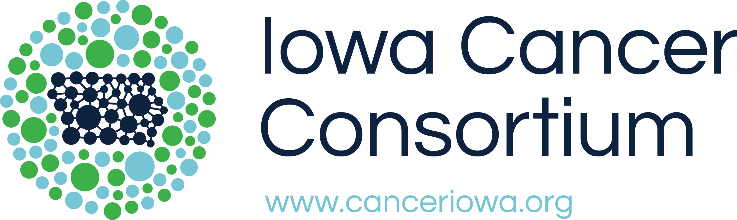 Welcome!Thank you for your interest in applying for funds to support cancer control work in Iowa! Before you begin, please take a moment to visit our grants webpage, at https://canceriowa.org/grants/FY2022.Support through the Application ProcessSupport and technical assistance for this grant opportunity will be provided by the Iowa Cancer Consortium staff. Applicants are strongly encouraged to connect with staff to discuss or review their application. Making contact is not a requirement and your proposals won’t be helped or hurt in the scoring process. Contact: Rachel Schramm, Senior Outreach Specialist at schramm@canceriowa.org.How to ApplyApplications will be considered complete when all components have been submitted to Rachel Schramm (schramm@canceriowa.org) by 11:59 p.m. on May 6, 2021. All documents must be combined into a single PDF. Late applications will not be accepted.Checklist:Letter of Intent is submitted to Rachel Schramm (schramm@canceriowa.org) by 11:59 p.m. on April 1, 2021.All projects must support the Iowa Cancer Plan.Budget items are explained and totals are accurate.Letters of support are included from all collaborators listed on the application.Resumes/CVs are included for each staff member if funding is requested for their time.Complete grant application is a single PDF.Complete application is submitted to Rachel Schramm (schramm@canceriowa.org) by 11:59 p.m. on May 6, 2021. Applicant Information:Name of Project Chair: Organization: Street Address: City: Zip Code: Project Details (Summary):Project Details:Please indicate which type of funding you are applying for: Single Year (applying for year one of one funding) Multi-Year: Year 1 (applying for the first year of two- or three-year funding) Multi-Year: Year 2 (applying for the second year of two- or three-year funding)* Multi-Year: Year 3 (applying for the third year of three-year funding)**If you are applying for continued funding (funded last year), please describe your success and challenges in previous years of funding. Suggestion: 250 words or less. How will your project support/help to implement the 2018-2022 Iowa Cancer Plan? Suggestion: 100 words or less. Health Equity & Reach:To us, health equity means that everyone has the opportunity to be as healthy as possible. We know that simply offering a program or making resources available to ‘everyone’ doesn’t necessarily mean the needs of a community are met. How will this project increase opportunities for all to live the healthiest life possible, no matter who they are, where they live, or how much money they make?1 Suggestion: 250 words or less.What steps do you or your organization plan to take during the grant period to strengthen your commitment to diversity, equity, and inclusion? Please reference or describe any documentation, policies, and/or procedures that demonstrate this commitment.2 Suggestion: 250 words or less. Change doesn’t happen in a vacuum, and some of the most successful projects are the ones that involve others. What other organizations or entities, specifically in the communities you are serving, need to be involved in the proposed project to ensure its success? How will you engage them to collaborate?2 Suggestion: 250 words or less.Please estimate the number of Iowans to be reached through the project:1Question adapted from the Robert Wood Johnson Foundation (RWJF) 2Question adapted from the Connecticut Health FoundationProject Objectives:Objective #1: Specific, measurable objective: Objective timeframe (examples: month or quarter): How do you know this objective is realistic and achievable?  Objective #2:Specific, measurable objective: Objective timeframe (examples: month or quarter): How do you know this objective is realistic and achievable?  Objective #3: Specific, measurable objective: Objective timeframe (examples: month or quarter): How do you know this objective is realistic and achievable?  Project Partners:The Iowa Cancer Consortium seeks to fund proposals which are collaborative in nature. At least one collaborator is required per project. A letter of support is required for each listed collaborator. Evidence & EvaluationThe Iowa Cancer Consortium has put together a blog, “A Public Health Professionals Guide to Evidence-Based Cancer Control Interventions (EBIs)” which contains state and national resources for public health professionals to visit when selecting interventions. Click here.What scientific evidence is there that your project will be effective? Suggested: 500 words or less. How will you evaluate your project? How will you know if you’ve been successful? Suggested: 250 words or less.Resilience & Sustainability: Describe how your project will remain adaptable and flexible within the context of the COVID-19 pandemic. Suggested: 500 words or less.After your project is complete, how will the project continue or be sustained? Suggested: 100 words or less.Describe how you hope to disseminate your findings or lessons learned from your project with Iowa Cancer Consortium members and partners. Suggested: 100 words or less.Will this project lead to long-term change (including policies and/or systems change? If so, please explain: Suggested: 250 words or less.Budget:Allowable budget categories have been identified below. If funding is requested within a specific category, a brief explanation or funding justifications required. Staff SupportApplicants may request funds for key personnel. Funds may not be requested to supplant existing job responsibilities. For any staff support requests through this grant mechanism, a copy of staff resume/CV, estimate of project hours, and list of staff project-related responsibilities must be included within and along with the budget request. Resumes may be included as an attachment.Travel Travel essential to the proposed project may be funded under this proposal. Travel reimbursement is allowed at the following rates: $0.39/mile, $12.00/breakfast, $15.00/lunch, and $29.00/dinner. Maximum lodging reimbursement is $98 plus taxes per night. Printing and CopyingEstimate the total number of document pages that will be copied or printed. Use $0.06/page for calculating costs. Example: 500 pages X $.06/page =$30.00SuppliesEstimate the unit cost for each item to be purchased and the total number of items needed. 
Example: 200 brochures X $1.25/brochure = $250.00Other:EquipmentDescribe equipment needed for project implementation. Equipment costs must be justified and an explanation provided for equipment use after the grant period ends.Items that cost $5,000 or more are not routinely funded, but will be considered on an individual basis.Virtual Meeting & Webinar ServicesFunded projects may use the Consortium’s Zoom virtual conference and webinar platform as needed for the funded project throughout the budget year at no-cost. Iowa Cancer Consortium’s Zoom Conferencing package does not include HIPAA compliance. Please indicate in your application if you plan to request this support. Incentives Incentives are an allowable expense only if proven to be effective as part of an evidence-based intervention. The research or evidence case must be outlined.Clinical Care/Service DeliveryClinical care – including the provision of medication, vaccinations and/or treatment – is not an allowable expense. Service delivery, including radon mitigation and cancer screening test purchases will be reviewed on an individual basis. Community organizations and collaborators are encouraged to provide financial support for service delivery components.Please describe how funds would be used for this project, if awarded: (<100 words)Use the table below to complete your proposed budget:Note: The Iowa Cancer Consortium may be able to assist with networking, registration services, webinar hosting and/or Zoom conference use for grantees. Please reach out to Kelly Rollins (rollins@canceriowa.org) for additional information.Project Title: Total Amount of Funds Requested: Provide a short description of your intended project. Suggestion: 1,000 words or less. Provide a short description of your intended project. Suggestion: 1,000 words or less. Funding priority will be given to projects that meet the following criteria. Please review the list of priority areas below and identify the ways in which your project addresses one or more of topic areas. Suggestion: 1,000 words or less.Projects which:Provide support for communities who bear the burden of both cancer and novel coronavirus.Identify creative adjustments to cancer control practices for the mid-to-post-COVID landscape.Address issues of systemic racism and inequities across the cancer continuum.Funding priority will be given to projects that meet the following criteria. Please review the list of priority areas below and identify the ways in which your project addresses one or more of topic areas. Suggestion: 1,000 words or less.Projects which:Provide support for communities who bear the burden of both cancer and novel coronavirus.Identify creative adjustments to cancer control practices for the mid-to-post-COVID landscape.Address issues of systemic racism and inequities across the cancer continuum.Collaborator #1:(required)Collaborator #2:(optional)Collaborator #3:(optional)Name:Organization:Street Address:City:State:Zip Code:Phone:Email:Please describe the collaborator’s proposed responsibilities/role in the project. (<100 words)Budget Items and ExplanationGrant Funds RequestedOther FundingTotal Funds for ProjectWhen possible, please divide into categories. Examples include: staff support, travel, supplies, equipment, etc. If service delivery or incentives are included within the budget, please include a statement of need along with each budget item.Funds being requested from the Iowa Cancer Consortium.Include in-kind support, volunteer hours, collaborator financial support, and other types of financial support. Include requested Iowa Cancer Consortium funds + items outlined in the Other Funding category.Staff SupportTravel PrintingSuppliesShippingOtherTotals:$$$